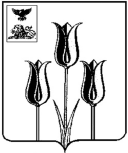 РОССИЙСКАЯ ФЕДЕРАЦИЯП О С Т А Н О В Л Е Н И ЕАДМИНИСТРАЦИИ МУНИЦИПАЛЬНОГО РАЙОНА «ВОЛОКОНОВСКИЙ РАЙОН»БЕЛГОРОДСКОЙ ОБЛАСТИ26 июля 2018 г.                                                                     					№ 263В соответствии с законом Белгородской области от 21 декабря 2017 года № 223 «О перераспределении отдельных полномочий в сфере градостроительной деятельности между органами местного самоуправления и органами государственной власти Белгородской области»,  Федеральным законом  от 29 декабря 2017 года №455-ФЗ «О внесении изменений в Градостроительный кодекс Российской Федерации и отдельные законодательные акты Российской Федерации» в целях приведения нормативных правовых актов в соответствие с действующим законодательством, на основании экспертного заключения органа местного самоуправления от 25.07.2018 г. № 48, п о с т а н о в л я ю:1. Внести в постановление главы администрации муниципального района «Волоконовский район» от 27 мая  2016 года № 174                               «Об утверждении административного регламента по предоставлению муниципальной услуги «Предоставление разрешения на осуществление условно разрешённого вида использования земельного участка или объектов капитального строительства» (далее – Административный регламент) следующие изменения:- абзац 1 пункта 2.2 раздела 2 «Стандарт предоставления муниципальной услуги» Административного регламента дополнить предложением: «Полномочия по принятию решений о предоставлении разрешений на условно разрешённый вид использования земельных участков или объектов капитального строительства поселений или об отказе в предоставлении таких разрешений осуществляются органом исполнительной власти Белгородской области, осуществляющим функции проведения единой государственной политики в сфере строительства, градостроительства и архитектуры, транспорта и дорожного комплекса.»;- абзац 4 пункта 2.2 раздела 2 «Стандарт предоставления муниципальной услуги» Административного регламента дополнить предложением: « - Органом исполнительной власти Белгородской области, осуществляющим функции проведения единой государственной политики в сфере строительства, градостроительства и архитектуры, транспорта и дорожного комплекса.»;- абзац 1 пункта 2.3 раздела 2 «Стандарт предоставления муниципальной услуги» Административного регламента читать как: «Результатом предоставления Услуги является: - принятие органом исполнительной власти Белгородской области, осуществляющим функции проведения единой государственной политики в сфере строительства, градостроительства и архитектуры, транспорта и дорожного комплекса решения о предоставлении разрешения на осуществление условно разрешённого вида использования земельных участков или объектов капитального строительства; - отказ в предоставлении таких разрешений на осуществление разрешённого вида использования земельного участка или объектов капитального строительства, с указанием причины принятого решения.»;- в пункте 2.4. раздела 2 «Стандарт предоставления муниципальной услуги» Административного регламента слова «публичных слушаний» заменить словами «общественных обсуждений или публичных слушаний»- абзац 1 пункта 2.4 раздела 2 «Стандарт предоставления муниципальной услуги» Административного регламента дополнить абзацем: « - в течение 7 рабочих дней со дня поступления рекомендаций комиссии строительства орган исполнительной власти Белгородской области, осуществляющий функции проведения единой государственной политики в сфере строительства, градостроительства и архитектуры, транспорта и дорожного комплекса принимает решение о предоставлении разрешения условно-разрешённого вида использования земельного участка или объекта капитального строительства или об отказе в предоставлении такого разрешения. Глава муниципального образования утверждает Заключение общественных обсуждений или публичных слушаний. Заключение подлежит опубликованию в порядке, установленном для официального опубликования муниципальных правовых актов, иной официальной информации, и размещения на официальном сайте администрации муниципального района «Волоконовский район» в информационно-телекоммуникационной сети «Интернет». - в абзацах 3,4,5 пункта 2.4. раздела 2 «Стандарт предоставления муниципальной услуги» Административного регламента слова «публичных слушаний» заменить словами «общественных обсуждений или публичных слушаний»;- исключить подпункты 2.6.4. и  2.18.4. пункта 2.18. раздела 2 «Стандарт предоставления муниципальной услуги»;- пункт 2.18. раздела 2 «Стандарт предоставления муниципальной услуги» дополнить подпунктами 2.18.5., 2.18.6. следующего содержания:  «2.18.5. При предоставлении муниципальной услуги специалисты МАУ «МФЦ» осуществляют:- прием запросов о предоставлении муниципальной услуги, в том числе при однократном обращении заявителя с запросом о предоставлении нескольких государственных и (или) муниципальных услуг специалисты МАУ «МФЦ» организуют предоставление заявителю двух и более государственных и (или) муниципальных услуг посредством комплексного запроса (далее – комплексный запрос),  в соответствии со статьей 15.1. Федерального закона от 27.07.2010г. №210-ФЗ (в случае, если данные государственные или муниципальные услуги не входят в перечень государственных  или  муниципальных услуг, предоставляемых по принципу «Одного окна», предоставление которых посредством комплексного запроса не осуществляется);- представление интересов заявителей при взаимодействии с органами, предоставляющими муниципальную услугу, предоставляемую организациями предоставляющими (участвующими в предоставлении) муниципальной услуги, а также государственных и (или) муниципальных услуг посредством комплексного запроса, в том числе с использованием информационно-технологической и коммуникационной инфраструктуры;- представление интересов органов, предоставляющих государственные и (или) муниципальные услуги, при взаимодействии с заявителями;- информирование заявителей по вопросам, связанным с предоставлением государственных и (или) муниципальных услуг,  в том числе, предоставляемых посредством комплексного запроса;- взаимодействие с исполнительными органами, органами местного самоуправления по вопросам предоставления муниципальной услуги, а также с организациями, участвующими в предоставлении муниципальной услуги, в том числе посредством направления межведомственного запроса с использованием информационно-технологической и коммуникационной инфраструктуры;- прием и выдачу заявителям документов, по результатам предоставления муниципальной услуги, а также по результатам предоставления государственных и (или) муниципальных услуг, указанных в комплексном запросе;- обработку персональных данных, связанных с предоставлением муниципальной услуги.2.18.6. Многофункциональный центр, его работники, организации, участвующие в предоставлении муниципальной услуги и их работники несут ответственность установленную действующим законодательством: за полноту передаваемых органу, предоставляющему государственные и (или) муниципальные услуги запросов о предоставлении государственных и (или) муниципальных услуг, их соответствие переданным заявителем в МАУ «МФЦ» сведениям, иных документов, принятых от заявителя, а также своевременное исполнение, включая выдачу заявителю документов, переданных в МАУ «МФЦ» органом, исполняющим государственную и (или) муниципальную услугу, в том числе посредством комплексного запроса.».- в пункте 3.1. подпунктах 3.2.4, 3.5.1 – 3.5.6. раздела 3 «Состав, последовательность и сроки выполнения административных процедур (действий), требования к порядку их выполнения, в том числе особенности выполнения административных процедур (действий) в электронной форме» Административного регламента слова «публичных слушаний» заменить словами «общественных обсуждений или публичных слушаний»;- наименование пункта 3.5 раздела 3 «Состав, последовательность и сроки выполнения административных процедур (действий), требования к порядку их выполнения, в том числе особенности выполнения административных процедур (действий) в электронной форме» Административного регламента читать как: «3.5. Проведение общественных обсуждений или публичных слушаний»;- подпункт 3.5.5. Раздела 3 «Состав, последовательность и сроки выполнения административных процедур (действий), требования к порядку их выполнения, в том числе особенности выполнения административных процедур (действий) в электронной форме» изложить в следующей редакции: «3.5.5. 	На основании заключения о результатах общественных обсуждений или публичных слушаний по вопросу предоставления разрешения на условно разрешенный вид использования земельного участка или объекта капитального строительства комиссия осуществляет подготовку рекомендаций о предоставлении такого разрешения (об отказе в выдаче такого разрешения) и направляет в орган исполнительной власти Белгородской области, осуществляющий функции проведения единой государственной политики в сфере строительства, градостроительства и архитектуры, транспорта и дорожного комплекса для принятия решения.»;- в абзаце б) подпункта 3.5.6. раздела 3 «Состав, последовательность и сроки выполнения административных процедур (действий), требования к порядку их выполнения, в том числе особенности выполнения административных процедур (действий) в электронной форме» слова «главе поселения», заменить на «в орган исполнительной власти Белгородской области, осуществляющий функции проведения единой государственной политики в сфере строительства, градостроительства и архитектуры, транспорта и дорожного комплекса»;- абзацы 2,3 пункта 3.6. Раздела 3 «Состав, последовательность и сроки выполнения административных процедур (действий), требования к порядку их выполнения, в том числе особенности выполнения административных процедур (действий) в электронной форме» изложить в следующей редакции: «3.6. Ответственным лицом за принятие решений о предоставлении разрешений на осуществление условно разрешённого вида использования земельных участков или объектов капитального строительства или об отказе в предоставлении таких разрешений является орган исполнительной власти Белгородской области, осуществляющий функции проведения единой государственной политики в сфере строительства, градостроительства и архитектуры, транспорта и дорожного комплекса.- В течение 3-х рабочих дней орган исполнительной власти Белгородской области, осуществляющий функции проведения единой государственной политики в сфере строительства, градостроительства и архитектуры, транспорта и дорожного комплекса принимает решение о предоставлении разрешения на условно разрешённый вид использования земельного участка или объекта капитального строительства или об отказе в предоставлении такого разрешения. Глава муниципального образования утверждает Заключение общественных обсуждений или публичных слушаний. Заключение подлежит опубликованию в порядке, установленном для официального опубликования муниципальных правовых актов, иной официальной информации, и размещения на официальном сайте администрации муниципального района «Волоконовский район» Белгородской области в информационно-телекоммуникационной сети «Интернет».- пункт 3.7.2. Раздела 3 «Состав, последовательность и сроки выполнения административных процедур (действий), требования к порядку их выполнения, в том числе особенности выполнения административных процедур (действий) в электронной форме» - исключить.- подпункт 3.7.4.  Раздела 3 «Состав, последовательность и сроки выполнения административных процедур (действий), требования к порядку их выполнения, в том числе особенности выполнения административных процедур (действий) в электронной форме» изложить в следующей редакции: «3.7.4. Результатом выполнения административной процедуры является решение органа исполнительной власти Белгородской области, осуществляющего функции проведения единой государственной политики в сфере строительства, градостроительства и архитектуры, транспорта и дорожного комплекса  о предоставлении разрешения на осуществление условно разрешённого вида использования земельного участка или объекта капитального строительства или об отказе в предоставлении такого разрешения.»;- в приложении № 2 «Блок-схема»  к Административному регламенту:а) в блоках включающих слова «публичных слушаний» заменить словами «общественных обсуждений или публичных слушаний».б) Проведение публичных слушаний, подготовка заключения по результатам публичных слушаний, читать как: «Проведение общественных обсуждений или публичных слушаний, подготовка Комиссией рекомендаций, направление материалов органу исполнительной власти Белгородской области, осуществляющему функции проведения единой государственной политики в сфере строительства, градостроительства и архитектуры, транспорта и дорожного комплекса.»;в) блок «На основании принятого решения по итогам публичных слушаний, выносится распоряжение главы администрации района о разрешении осуществления условно разрешённого вида использования земельного участка или объекта капитального строительства или об отказе в разрешении, с обоснованием принятого решения.» заменить на блок «Принятие органом исполнительной власти Белгородской области, осуществляющим функции проведения единой государственной политики в сфере строительства, градостроительства и архитектуры, транспорта и дорожного комплекса решения о предоставлении разрешения на условно разрешённый вид использования земельного участка или объекта капитального строительства или об отказе в предоставлении такого разрешения. Глава муниципального образования утверждает Заключение общественных обсуждений или публичных слушаний.»;2. Опубликовать настоящее постановление в районной газете «Красный Октябрь» (Хорошилова И.А.) и разместить на официальном сайте администрации муниципального района «Волоконовский район» Белгородской области, предназначенном для размещения  информации о подготовке органами местного самоуправления  нормативно правовых актов и результатов их общественного обсуждения (www.voladm.ru)                      (Дрогачева О.А.).Глава администрации района		                                      С. БикетовО внесении изменений в постановление главы администрации муниципального района «Волоконовский район» от 27 мая  2016 года № 174